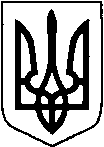 КИЇВСЬКА ОБЛАСТЬТЕТІЇВСЬКА МІСЬКА РАДАVІІІ СКЛИКАННЯШОСТА  СЕСІЯ                                              Р І Ш Е Н Н Я
25.05.2021 р.                                   № 279-06-VIIІ
Про укладання попередніх  договорів орендина користування земельними ділянками по Тетіївській міській раді                     Розглянувши заяву ПП «Смарагд»  враховуючи на рішення 25 сесії 7 скликання № 381 від 22.09.2017 року,  керуючись статтями 12, 93,122 та пунктом 5 статті 371 Земельного кодексу України , Законом України „Про місцеве самоврядування в Україні”, Законом України „Про оренду”, ст.288 Податкового кодексу України та в інтересах Тетіївської міської територіальної громади, Тетіївська міська радаВИРІШИЛА : 1.Укласти з Приватним підприємством «Смарагд» (ЄДРПОУ 30709890) попередній договір оренди на земельну ділянку площею 34,9689 га, що розташована на території Тетіївської міської ради за межами с. Скибинці для ведення товарного сільськогосподарського виробництва (польові дороги), до реєстрації договорів згідно чинного законодавства         Нормативно грошова оцінка земельної ділянки становить 927759 грн 88 коп. Встановити плату в сумі 74220 грн 80 коп. в рік (8 % від грошової оцінки), розрахунок проводити помісячно в сумі 6185,06 грн. в місяць. Термін дії договору з 01.01.2021 р. по 31.12.2021 року. 2.Розмір відшкодування визначений у відповідності до грошової оцінки земель населених пунктів  територіальної громади та затверджених відсотків для встановлення орендної плати.3.Контроль за виконанням даного рішення покласти на постійну депутатську комісію з питань регулювання земельних відносин, архітектури, будівництва та охорони навколишнього середовища (голова Крамар О.А.)    Міський голова                                                     Богдан БАЛАГУРА